FLM1151 - Língua Italiana II (2/2021)Prof.ssa Giliola Maggio (gilimaggio@usp.com)Prof. Rafael Cesar Scabin (rafael.scabin@usp.br)ATTIVITÀ 3 - Le mamme di San Vito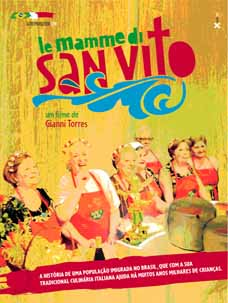 Guardate l’inizio del documentario “Le mamme di San Vito” di Gianni Torres.  Siete già stati in una festa tipica italiana? Raccontate la vostra esperienza.Scrivete insieme un paragrafo per spiegare perché la cucina è importante all’identità di un gruppo o di un popolo. 